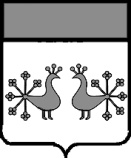 Ивановская областьВерхнеландеховский муниципальный районА Д М И Н И С Т Р А Ц И Я    ВЕРХНЕЛАНДЕХОВСКОГО   МУНИЦИПАЛЬНОГО  РАЙОНАП О С Т А Н О В Л Е Н И Еот      29.03. 2022   №  94 - ппос.Верхний ЛандехО внесении изменений в постановление администрации Верхнеландеховского муниципального района от 31.12.2015 № 274-п  «Об утверждении муниципальной программы «Организация деятельности органов местного самоуправления Верхнеландеховского муниципального района на решение вопросов местного значения»В связи с изменением объемов финансирования:внести в постановление администрации Верхнеландеховского муниципального района от 31.12.2015 № 274-п «Об утверждении муниципальной программы «Организация деятельности органов местного самоуправления Верхнеландеховского муниципального района на решение вопросов местного значения»  следующие изменения:          1. В приложении к постановлению:	1.1. В разделе 1 Паспорт муниципальной программы строку «Объемы и источники финансирования программы» изложить в новой редакции:1.2. Строки 1, 2.1, 2.2, 2.3 и 2.5 изложить в новой редакции:	2. В приложении 1 к муниципальной программе	2.1. в разделе 1 «Паспорт подпрограммы» строку «Объемы ресурсного обеспечения и источники финансирования подпрограммы « изложить в новой редакции:2.2. Таблицу раздела 4 «Мероприятия подпрограммы» изложить в новой редакции:3. В приложении 2 к муниципальной программе	3.1. в разделе 1 «Паспорт подпрограммы» строку «Объемы ресурсного обеспечения и источники финансирования подпрограммы» изложить в новой редакции:3.2. В таблице раздела  4 «Мероприятия подпрограммы» графу 12 «2024» строку 1.1, «Итого по подпрограмме» изложить в новой редакции: 4. В приложении 3 к муниципальной программе4.1. в разделе 1 «Паспорт подпрограммы» строку «Объемы ресурсного обеспечения и источники финансирования подпрограммы» изложить в новой редакции:4.2. В таблице раздела  4 «Мероприятия подпрограммы» графу 12 «2024» строку 1 и «Итого по подпрограмме» изложить в новой редакции: 5. В приложении 5 к муниципальной программе	5.1. В графе второй строки «Объемы   ресурсного обеспечения подпрограммы» раздела 1 «Паспорт подпрограммы»:	цифры «2022-60000,00» заменить цифрами «2022-64657,00»; 5.2. В таблице раздела  4 «Мероприятия подпрограммы» графу 10 «2022» строку 1.3 и 1.4 и Итого по подпрограмме  изложить в новой редакции: Глава Верхнеландеховскогомуниципального  района:                                                                   Н.Н.СмирноваОбъемы и источники финансирования программыОбщий объем бюджетных ассигнований:2016 – 20 131 606,80 руб.;2017 – 20 986 240,60 руб.;2018 – 22 108 934,00 руб.;2019 – 24 237 737,70 руб.;2020 – 25 400 639,80 руб.;2021 – 27 929 342,64,82 руб.2022 – 28 789 768,25 руб.;2023 – 20 179 015,60 руб.;2024 -  18 143 115,60 руб.– за счет средств бюджета Верхнеландеховского муниципального района:2016 – 19 429 925,00 руб.;2017 – 20 648 322,00,00 руб.2018 – 21 765 198,00 руб.;2019 – 23 891 102,21 руб.;2020 – 25 031 043,00 руб.;2021 – 27 545 929,05 руб.;2022 – 28 391 257,00 руб.;2023 – 19 839 000,00 руб.;2024 -  17 803 100,00 руб.– за счет средств бюджета Ивановской области: 2016 – 342 551,80 руб.;2017 – 331 918,60 руб.;2018 – 343 736,00 руб.;2019 – 346 635,49 руб.;2020 – 360 596,80 руб.;2021 – 374 413,59 руб.;2022 – 389 511,25 руб.;2023 – 331 015,60 руб.;2024 -  331015,60 руб.– за счет средств бюджетов поселений Верхнеландеховского муниципального района:2016 – 359 130,00 руб.;2017 – 6 000,00 руб.2020 – 9 000,00 руб.;2021 – 9 000,00 руб.;2022 – 9 000,00 руб.;2023 – 9 000,00 руб.;2024 -  9000,00 руб.№ п/пНаименование подпрограммы / источник ресурсного обеспеченияОбъем бюджетных ассигнований, руб.Объем бюджетных ассигнований, руб.Объем бюджетных ассигнований, руб.Объем бюджетных ассигнований, руб.Объем бюджетных ассигнований, руб.Объем бюджетных ассигнований, руб.Объем бюджетных ассигнований, руб.Объем бюджетных ассигнований, руб.Объем бюджетных ассигнований, руб.Объем бюджетных ассигнований, руб.№ п/пНаименование подпрограммы / источник ресурсного обеспечения20162017201820192020202120222023202320241Программа, всего, в том числе:– за счет средств местного бюджета– за счет средств областного бюджета– за счет средств бюджетов поселений20131606,8019429925,00342551,80359130,0020986240,6020648322,00342551,806000,0022108934,0021765198,00343736,0024237737,7023891102,21346635,4925400639,8025031043,00360596,809000,027939342,6427545929,05374413,599000,0028789768,2528391257,00389511,259000,0020179015,6019839000,00331015,609000,0020179015,6019839000,00331015,609000,0018143115,6017803100,00331015,609000,002. Подпрограммы:2. Подпрограммы:2. Подпрограммы:2. Подпрограммы:2. Подпрограммы:2. Подпрограммы:2. Подпрограммы:2. Подпрограммы:2. Подпрограммы:2. Подпрограммы:2. Подпрограммы:2. Подпрограммы:2.1Подпрограмма «Обеспечение деятельности администрации Верхнеландеховского муниципального района»:– за счет средств местного бюджета– за счет средств областного бюджета– за счет средств бюджетов поселений10464906,809971855,00342551,80150500,0011119608,6010787690,00342551,8011958907,0011615171,00343736,0016560815,7016214180,21346635,4917745976,8017385380,00360596,8019508612,6419134199,05374413,5920059111,2519669600,00389511,2520059111,2519669600,00389511,2513921015,601359000,00331015,6012715115,6012384100,00331015,602.2Подпрограмма «Управление муниципальными финансами Верхнеландеховского муниципального района»:– за счет средств местного бюджета– за счет средств бюджетов поселений4584600,004566600,0018000,004653200,004647200,006000,004808809,00480809,003410522,003410522,003669500,003660500,009000,04012130,004003130,00   9000,004209000,004200000,009000,004209000,004200000,009000,003109000,003100000,009000,002709000,002700000,009000,002.3Подпрограмма «Обеспечение деятельности управления муниципального хозяйства администрации Верхнеландеховского муниципального района»:-за счет средств местного бюджета-за счет средств бюджетов поселений4194100,004003470,00190630,004228600,004228600,004372287,004372287,003274000,003274000,003036299,003036299,003424500,003424500,003511000,003511000,003511000,003511000,002459000,002469000,002090000,002090000,002.5Подпрограмма «Иные мероприятия в области муниципального управления»– за счет средств местного бюджета55800,00158132,0090000,0085000,0083964,0060000,064657,0064657,0040000,0040000,00Объемы ресурсного обеспечения и источники финансирования подпрограммыОбщий объем бюджетных ассигнований, всего:2016 – 10 464 906,80 руб.;2017 – 11 119 608,60 руб.;2018 – 11 958 907,00 руб.;2019 – 16 560 815,70 руб.;2020 –  17 745 976,80 руб.;2021 –  19 508 612,64 руб.;2022 –  20 059 111,25 руб.;2023 –  13 921 015,60 руб.;2024 -  12 715 115,60 руб.из них:– за счет средств бюджета Верхнеландеховского муниципального района:2016 – 9 971 855,00 руб.;2017 – 10 787 690,00 руб.;2018 – 11 615 171,00 руб.;2019 – 16 214 180,21 руб.;2020 – 15 914 000,00 руб.;2021 – 19 134 199,05 руб.;2022 – 19 669 600,00 руб.;2023 – 13 590 000,00 руб.;2024 -  12 384 100,00 руб.– за счет средств бюджета Ивановской области: 2016 – 342 551,80 руб.;2017 – 331 918,60 руб.;2018 – 343 736,00 руб.;2019 – 346 635,49 руб.;2020 – 360 596,80 руб.;2021 – 374 413,59 руб.;2022 – 389 511,25 руб.;2023 – 331 015,60 руб.;2024 - 331 015,60 руб.– за счет средств бюджетов поселений Верхнеландеховского муниципального района:2016 - 150 500,00руб.№ п/пНаименование мероприятий подпрограммыИсточник финансированияОбъемы бюджетного финансирования, в  руб.Объемы бюджетного финансирования, в  руб.Объемы бюджетного финансирования, в  руб.Объемы бюджетного финансирования, в  руб.Объемы бюджетного финансирования, в  руб.Объемы бюджетного финансирования, в  руб.Объемы бюджетного финансирования, в  руб.Объемы бюджетного финансирования, в  руб.Объемы бюджетного финансирования, в  руб.Объемы бюджетного финансирования, в  руб.№ п/пНаименование мероприятий подпрограммыИсточник финансирования201620172018201920202020202120222023202412345678891011121Основное мероприятие «Исполнение полномочий по решению вопросов местного значения» Основное мероприятие «Исполнение полномочий по решению вопросов местного значения» Основное мероприятие «Исполнение полномочий по решению вопросов местного значения» Основное мероприятие «Исполнение полномочий по решению вопросов местного значения» Основное мероприятие «Исполнение полномочий по решению вопросов местного значения» Основное мероприятие «Исполнение полномочий по решению вопросов местного значения» Основное мероприятие «Исполнение полномочий по решению вопросов местного значения» Основное мероприятие «Исполнение полномочий по решению вопросов местного значения» Основное мероприятие «Исполнение полномочий по решению вопросов местного значения» Основное мероприятие «Исполнение полномочий по решению вопросов местного значения» 1.1Обеспечение функций аппарата администрации района  местный бюджет8921665,09708500,08687521,09875578,0010955980,0010955980,0011386100,0011311100,007530800,006709900,001.2Функционирование главы Верхнеландеховского муниципального района-\-1049500,01078500,01178850,01133402,211183400,001183400,001232700,001269200,001269200,001269200,002Основное мероприятие «Исполнение переданных государственных полномочий»Основное мероприятие «Исполнение переданных государственных полномочий»Основное мероприятие «Исполнение переданных государственных полномочий»Основное мероприятие «Исполнение переданных государственных полномочий»Основное мероприятие «Исполнение переданных государственных полномочий»Основное мероприятие «Исполнение переданных государственных полномочий»Основное мероприятие «Исполнение переданных государственных полномочий»Основное мероприятие «Исполнение переданных государственных полномочий»Основное мероприятие «Исполнение переданных государственных полномочий»Основное мероприятие «Исполнение переданных государственных полномочий»Основное мероприятие «Исполнение переданных государственных полномочий»Основное мероприятие «Исполнение переданных государственных полномочий»2.1Осуществление отдельных государственных полномочий в сфере административных правонарушений областной бюджет2950,802856,602754,002653,202603,402603,402541,602497,202541,602541,602.2.Осуществление полномочий по созданию и организации  деятельности комиссий по делам несовершеннолетних и защите их правобластной бюджет329601,00329062,00340982,00343982,29357993,40357993,40371871,99387014,05328474,00328474,003Основное мероприятие «Исполнение переданных полномочий поселений»Основное мероприятие «Исполнение переданных полномочий поселений»Основное мероприятие «Исполнение переданных полномочий поселений»Основное мероприятие «Исполнение переданных полномочий поселений»Основное мероприятие «Исполнение переданных полномочий поселений»Основное мероприятие «Исполнение переданных полномочий поселений»Основное мероприятие «Исполнение переданных полномочий поселений»Основное мероприятие «Исполнение переданных полномочий поселений»Основное мероприятие «Исполнение переданных полномочий поселений»3.1Исполнение переданных полномочий поселений по гражданской обороне, защите населения и территории поселений от чрезвычайных ситуаций природного и техногенного характерабюджет поселений150500,04.Основное мероприятие «Развитие муниципальной службы»Основное мероприятие «Развитие муниципальной службы»Основное мероприятие «Развитие муниципальной службы»Основное мероприятие «Развитие муниципальной службы»Основное мероприятие «Развитие муниципальной службы»Основное мероприятие «Развитие муниципальной службы»Основное мероприятие «Развитие муниципальной службы»Основное мероприятие «Развитие муниципальной службы»Основное мероприятие «Развитие муниципальной службы»Основное мероприятие «Развитие муниципальной службы»Основное мероприятие «Развитие муниципальной службы»Основное мероприятие «Развитие муниципальной службы»4.1Расходы на организацию дополнительного профессионального образования лиц, замещающих выборные муниципальные должности, и муниципальных служащих местный бюджет690,0690,04.2Расходы на организацию дополнительного профессионального образования лиц, замещающих выборные муниципальные должности, и муниципальных служащихобластной бюджет10000,05.Основное мероприятие «Расходы на управление административными зданиями и автотранспортом»Основное мероприятие «Расходы на управление административными зданиями и автотранспортом»Основное мероприятие «Расходы на управление административными зданиями и автотранспортом»Основное мероприятие «Расходы на управление административными зданиями и автотранспортом»Основное мероприятие «Расходы на управление административными зданиями и автотранспортом»Основное мероприятие «Расходы на управление административными зданиями и автотранспортом»Основное мероприятие «Расходы на управление административными зданиями и автотранспортом»Основное мероприятие «Расходы на управление административными зданиями и автотранспортом»Основное мероприятие «Расходы на управление административными зданиями и автотранспортом»Основное мероприятие «Расходы на управление административными зданиями и автотранспортом»Основное мероприятие «Расходы на управление административными зданиями и автотранспортом»Основное мероприятие «Расходы на управление административными зданиями и автотранспортом»5.1Обеспечение деятельности МКУ «Управление административными зданиями и автотранспортом администрации Верхнеландеховского муниципального района»местный бюджет5205200,005205200,005246000,005998400,006484300,004185000,003800000,005.2Содержание мест захоронения городского поселенияместный бюджет186370,05212800,00212800,00212800,005.3Прочие мероприятия по благоустройству городского поселенияместный бюджет330629,00372500,00372500,00372500,00Итого по  подпрограмме 1, в том числе Итого по  подпрограмме 1, в том числе Итого по  подпрограмме 1, в том числе 10464906,811119608,611958907,016560815,7016560815,7017745976,8019508612,6420059111,2513921015,6012715115,60– за счет средств бюджета Верхнеландеховского муниципального района– за счет средств бюджета Верхнеландеховского муниципального района– за счет средств бюджета Верхнеландеховского муниципального района9971855,010787690,011615171,016214180,2116214180,2117385380,0019134199,0519669600,0013590000,012384100,00– за счет средств областного бюджета– за счет средств областного бюджета– за счет средств областного бюджета342551,8331918,6343736,0346635,49346635,49360596,80374413,59389511,25331015,60331015,60– за счет средств бюджетов поселений Верхнеландеховского муниципального района– за счет средств бюджетов поселений Верхнеландеховского муниципального района– за счет средств бюджетов поселений Верхнеландеховского муниципального района150500,0Объемы ресурсного обеспечения и источники финансирования подпрограммыОбщий объем бюджетных ассигнований всего:2016 – 4 584 600,00 руб.;2017 – 4 653 200,00 руб.;2018 – 4 808 809,00 руб.;2019 – 3 410 522,00 руб.;2020 – 3 669 500,00 руб.;2021 – 4 012 130,00 руб.;2022 – 4 209 000,00 руб.;2023 – 3 109 000,00 руб.;2024 -  2 709 000,00 руб.из них:– за счет средств бюджета Верхнеландеховского муниципального района:2016 – 4 566 600,00 руб.;2017 – 4 647 200,00 руб.;2018 – 4 808 809,00 руб.;2019 – 3 410 522,00 руб.;2020 – 3 660 000,00 руб.;2021 – 4 003 130,00 руб.;2022 – 4 200 000,00 руб.;2023 – 3 100 000,00 руб.;2024 -  2 700 000,00 руб.– за счет средств бюджетов сельских поселений Верхнеландеховского муниципального района:2016 - 18 000,00 руб.;2017 - 6 000,00 руб.;2020 - 9 000,00 руб.;2021 - 9 000,00 руб.;2022 - 9 000,00 руб.;2023 - 9 000,00 руб.;2024 - 9 000,00 руб.№ п/пНаименование мероприятий подпрограммыИсточник финансированияОбъемы бюджетного финансирования, в руб.№ п/пНаименование мероприятий подпрограммыИсточник финансирования2024123121.1Обеспечение функций  финансового отдела   администрации Верхнеландеховского муниципального районаместный бюджет2700000,00Итого по подпрограммеИтого по подпрограммеИтого по подпрограмме2709000,00за счет средств бюджета Верхнеландеховского муниципального районаза счет средств бюджета Верхнеландеховского муниципального районаза счет средств бюджета Верхнеландеховского муниципального района2700000,00Объемы ресурсного обеспечения и источники финансирования подпрограммыОбщий объем бюджетных ассигнований, всего:2016 – 4 194 100,00 руб.;2017 – 4 228 600,00 руб.;2018 – 4 372 287,00 руб.;2019 – 3 274 000,00 руб.;2020 – 3 036 299,00 руб.;2021 – 3 424 500,00 руб.;2022 – 3 511 000,00 руб.;2023 – 2 459 000,00 руб.;2024 - 2 029 000,00 руб.,из них:– за счет средств бюджета Верхнеландеховского муниципального района:2016 – 4 003 470,00 руб.;2017 – 4 228 600,00  руб.;2018 – 4 372 287,00 руб.;2019 – 3 274 000,00 руб.;2020 – 3 036 299,00 руб.;2021 – 3 424 500,00 руб.;2022 – 3 511 000,00 руб.;2023 – 2 459 000,00 руб.;2024 -  2 029 000,00 руб.– за счет средств бюджетов сельских поселений: 2016 - 190 630,00руб.№ п/пНаименование мероприятий подпрограммыИсточник финансированияОбъемы бюджетного финансирования, в руб.№ п/пНаименование мероприятий подпрограммыИсточник финансирования2024123111.Обеспечение функций управления муниципального хозяйства  администрации Верхнеландеховского муниципального районаместный бюджет                  2029000,00Итого по подпрограмме, в том числеИтого по подпрограмме, в том числеИтого по подпрограмме, в том числе2029000,002029000,00-за счет средств бюджета Верхнеландеховского муниципального района-за счет средств бюджета Верхнеландеховского муниципального района-за счет средств бюджета Верхнеландеховского муниципального района2029000,002029000,00№ п/пНаименование мероприятий подпрограммыИсполнительОбъемы бюджетных ассигнований, в руб.№ п/пНаименование мероприятий подпрограммыИсполнитель2022123101.3Выплата премий к Почетным Грамотам и памятных подарковадминистрация 27167,501.4Расходы на уплату членских взносов в Ассоциацию «Совет муниципальных образований» Ивановской областиадминистрация18657,00Итого по подпрограммеИтого по подпрограмме64657,00